RANGER instructions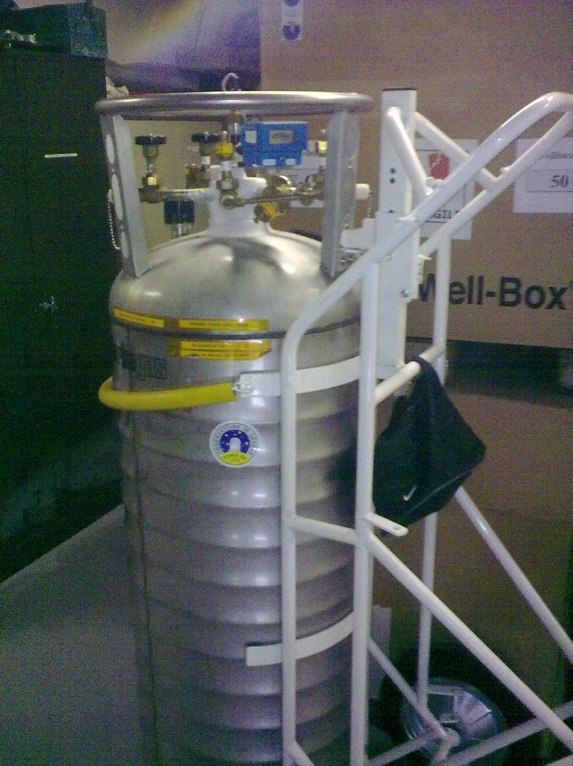 Liquid nitrogen ordersWhen the RANGER level reaches 4 bars, it is time to request the refilling of the other dewar. When the RANGER level reaches 2 bars, it is time to exchange the dewar.The instructions to order liquid nitrogen « Liquid nitrogen order » are on the board next to the entrance to the control room. You have to order the « gran dewar »Exchange of the empty RANGER by a full onePut on PPE (Gloves/Goggles/Corresponding clothes)Close valve W1 (LN2 In/Out) Loosen the brass nut Put the plastic cap on the W1 outlineGENTLY toggle the Ranger on an inclined positionPosition the full Ranger in place of the empty one, the small casters must bear against the rear of the aluminum stop profile. Put it GENTLY in a vertical positionConnect the transfer hose screwing the brass nutOpen valve W1 Verify: Pressure 1.7 barsNo leak on the transfer 